Dear [Your Name for Your Grandparents],Thank you so much for coming over and visiting me and mum and dad for an entire month!It was incredible to see you after such a long time.The last time we were able to spend time together was years ago. It is so strange how quickly time has passed. And yes, I’m sure it must have been strange for you to see how tall I’ve become!Over the years, I have been privileged to stay in touch with you despite living so far away. I have learnt so much from both of you. Your wisdom, compassion, and empathy guide me every day. Thank you for the values that you reinforced in me – they’re what keep me on the right path, no matter how difficult it gets.You’re both the most beautiful people I know, and this last month has been full of memories that I will treasure for life. I can’t wait to see you both again, hopefully before another ten years pass!Lovingly,Your Favorite (and only) Granddaughter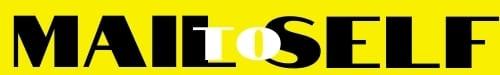 